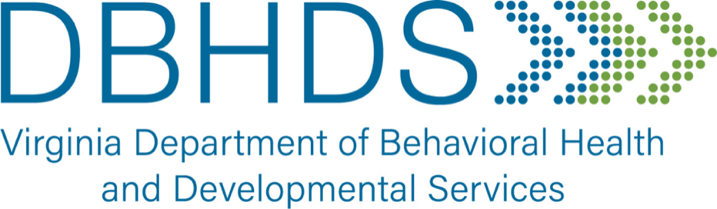 Report on Allocations and Assignment of Waiver Slots (FY 2024)Item 311 R.2, 2022 Appropriation Act April 1, 20241220 BANK STREET • P.O. BOX 1797 • RICHMOND, VIRGINIA 23218-1797 PHONE: (804) 786-3921 • FAX: (804) 371-6638 • WEB SITE: WWW.DBHDS.VIRGINIA.GOVItem 311 R.2 New Waiver Slots ReportIntroductionAll Developmental Disabilities (DD) waivers slots appropriated for FY 2024 by the beginning of the fiscal year were allocated to the community services boards (CSBs) by DBHDS. Note that this report does not include information about the DD waivers slots that were funded as of January 1, 2024, as those slots were not available to be allocated by the end of the second quarter.Table 1 details the total number of DD waivers slots appropriated for FY 2024 by the start of the fiscal year by waiver and the total number assigned as of the end of each quarter.  90 percent of the funded DD waivers slots were assigned to individuals by the end of the first quarter through local Waiver Slot Assignment Committees (WSACs).  All but two of the remaining 10 percent of the FY24 were assigned during the second quarter through the regional WSAC process.  Per waiver policy, if there are no individuals on the waiting list at a given CSB who are Priority 1 or require the types of services in a given waiver (e.g., group home or sponsored residential services for Community Living (CL) waiver slots), the available slot may be held for 90 days in case an individual presents who does need those services.  If no one presents, a regional WSAC will be held to assign the vacant waiver slot(s).  The two remaining unassigned slots are CL waiver slots, which cannot be assigned currently as there are no individuals on the Priority 1 portion of the waiting list requiring 24/7 residential services (as required for assignment of CL waiver slots).Table 1. Total number of DD waivers slots appropriated for FY 2024 by July 1, 2023, by waiver and the number assigned by quarter.  Table 2 details the number of unique individuals assigned FY 2024 DD waivers slots (both Community Living and Family & Individual Supports (FIS) waivers) as of the end of the second quarter, by CSB, with the first column representing the total number of FY 2024 DD waivers slots each CSB had to assign (i.e., “allocated” to that CSB). The CSBs that have assigned all FY 2024 DD waivers slots that were allocated to them by the end of calendar year 2023 have their total “slots allocated” block shaded in green.  As mentioned previously, the two as yet unassigned slots are CL waiver slots.  These will be assigned once an individual on the Priority 1 portion of the waiting list presents with a need for 24/7 residential supports. Table 2: Total number of FY 2024 DD waivers slots (both Community Living and Family & Individual Supports) appropriated for FY 2024 by July 1, 2023, assigned by quarter and Community Services Board.	Finally, Table 3 lists the number of individuals assigned a FY 2024 slot by CSB who have been authorized to receive at least one DD waiver service.  By the end of the second quarter, 260 of the 598 individuals (43 percent) assigned a FY 2024 slot had been authorized for at least one service. These slots were assigned by local WSACs between August and September, with regional WSAC assignments occurring in October. Individuals are permitted by regulation 150 days to initiate services; therefore, all were within this time limit as of the end of the second quarter. The start of services always lags behind the actual assignment of the slot due to the time needed to accomplish the following steps, which must be undertaken before services may begin: Individual formal acceptance of the slot offeredConfirmation/updating of functional and financial eligibilityConfirmation of updated physical examIndividual/family selection of service providersService providers intake process for the new individualDevelopment of the Individual Support PlanService Authorization processIn the event that an individual does not begin services within 30 days of slot assignment, the CSB support coordinator must request to retain that slot for the individual. DBHDS then has the authority to approve the slot-retention request in 30-day extensions, up to a maximum of four consecutive extensions (thus the 150 days referenced above).  Alternatively, DBHDS may deny a request to retain the waiver slot for an individual when, at the end of any extension time period, there is no evidence of the individual's efforts to utilize waiver services. This process was suspended during the Public Health Emergency but is now active again, and DBHDS will be closely monitoring the initiation of services for all new DD waivers slots.ConclusionAll of the presently available FY 2024 slots have been allocated to CSBs according to the formula outlined in the Commonwealth’s waiver applications. All but two of those slots have been assigned to individuals through either the local or regional WSAC process.  DD waiver services were authorized for 43 percent of the new slot recipients by the end of the second quarter.  DBHDS anticipates that that number will grow as the fiscal year progresses.Slot Type - FY 2024# of Slots Appropriated# of Slots Assigned as of Quarter end# of Slots Assigned as of Quarter endSlot Type - FY 2024# of Slots AppropriatedFY24 Q1FY24 Q2CL - Regular (No Restriction)100917FIS - Regular (No Restriction)50044852 Total60053959Community Services Board# of FY24 Slots Allocated# of Waivers Assigned# of Waivers AssignedCommunity Services Board# of FY24 Slots AllocatedFY24Q1FY24Q2ALEXANDRIA COMMUNITY SERV BD835ALLEGHANY HIGHLANDS CSB211ARLINGTON MENTAL HEALTH13130BLUE RIDGE CSB19190CHESAPEAKE INTERGRATED BEHAV HEALTHCARE14140CHESTERFIELD CSB31310COLONIAL BEHAVIORAL HEALTH11110CROSSROADS CSB650CUMBERLAND MNTL HLTH CTR660DANVILLE-PITTSYLVANIA COM SERV770DICKENSON COUNTY BEHAVIORAL HEALTH SVCS220DISTRICT 19 MEN HLTH SER11110EASTERN SHORE CSB321Encompass Community Supports (Formerly RAPPAHANNOCK RAPIDAN CSB)12120FAIRFAX-FALLS CHURCH CSB986137GOOCHLAND POWHATAN MENTAL HLTH440HAMPTON-NN CSB20200HANOVER COUNTY COMMUNITY SERVICES1082HARRISONBURG-ROCKINGHAM CSB990HENRICO AREA MENTAL HLTH & DEVLPMNTL SVC25250HIGHLANDS CMNTY SVCS BOARD550HORIZON BEHAVIORAL HEALTH16160LOUDOUN COUNTY CSB32320MIDDLE PENINSULA NORTHERN NECK CSB10100MOUNT ROGERS CSB660NEW RIVER VALLEY COMMUNITY SERVICES13121NORFOLK COMMUNITY SERVICES BOARD16160NORTHWESTERN COMMUNITY SVCS17170PIEDMONT COMMUNITY SERVICES880PLANNING DISTRICT ONE CSB651PORTSMOUTH DEPT OF BEHAVIORAL651PRINCE WILLIAM COUNTY CSB37370RAPPAHANNOCK AREA COMMUNITY SERVICES BRD32320REGION TEN CMMNTY SVCS BRD18180RICHMOND BHVRL HLTH AUTHORITY14104ROCKBRIDGE AREA COMMUNITY SVS BOARD321SOUTHSIDE CSB550VALLEY CSB990VIRGINIA BEACH CSB26250WESTERN TIDEWATER COMMUNITY SERVICES BOA1055Total60053959Table 3. Number of individuals who received a FY 2024 DD waiver slot (both Community Living and Family & Individual Supports) appropriated for FY 2024 by July 1, 2023, by quarter of their first service approved and CSB.Community Services BoardTotal Persons with FY 2024 Slots Authorized for ServicesTotal Persons with FY 2024 Slots Authorized for ServicesCommunity Services Board2024 Q12024 Q2ALEXANDRIA COMMUNITY SERV BD03ALLEGHANY HIGHLANDS CSB01ARLINGTON MENTAL HEALTH38BLUE RIDGE CSB03CHESAPEAKE INTERGRATED BEHAV HEALTHCARE36CHESTERFIELD CSB011COLONIAL BEHAVIORAL HEALTH15CROSSROADS CSB01CUMBERLAND MNTL HLTH CTR04DANVILLE-PITTSYLVANIA COM SERV13DICKENSON COUNTY BEHAVIORAL HEALTH SVCS2DISTRICT 19 MEN HLTH SER16Eastern Shore CSB01Encompass Community Supports (Formerly RAPPAHANNOCK RAPIDAN CSB)07FAIRFAX-FALLS CHURCH CSB123GOOCHLAND POWHATAN MENTAL HLTH02HAMPTON-NN CSB210HARRISONBURG-ROCKINGHAM CSB04HENRICO AREA MENTAL HLTH & DEVLPMNTL SVC16HIGHLANDS CMNTY SVCS BOARD03HORIZON BEHAVIORAL HEALTH09LOUDOUN COUNTY CSB014MIDDLE PENINSULA NORTHERN NECK CSB09MOUNT ROGERS CSB03NEW RIVER VALLEY COMMUNITY SERVICES01NORFOLK COMMUNITY SERVICES BOARD15NORTHWESTERN COMMUNITY SVCS06PIEDMONT COMMUNITY SERVICES02PLANNING DISTRICT ONE CSB01PORTSMOUTH DEPT OF BEHAVIORAL31PRINCE WILLIAM COUNTY CSB621RAPPAHANNOCK AREA COMMUNITY SERVICES BRD510REGION TEN CMMNTY SVCS BRD16RICHMOND BHVRL HLTH AUTHORITY13ROCKBRIDGE AREA COMMUNITY SVS BOARD01SOUTHSIDE CSB11VALLEY CSB06VIRGINIA BEACH CSB512WESTERN TIDEWATER COMMUNITY SERVICES BOARD04Total38222